Poplar Street Primary School											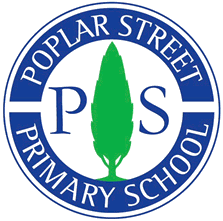 Maths Calculation Policy, NurseryThe following pages show the principles of Maths delivery within our Nursery provision which have been based on NCETM principles, using Numberblocks as the main teaching resource.  There is a consistent use of the CPA (concrete, pictorial, abstract) approach throughout that helps children develop mastery across all the operations in an efficient and reliable way. In Nursery, children focus on concrete and pictorial representations. At this stage, children will learn how to represent objects in different ways e.g. understanding that 3 cars can also be represented as 3 counters, 3 cubes, 3 pictures of cars etc. Daily SkillsMaths should not only be taught during specific maths sessions but wherever possible throughout the day. The following should be utilised to support maths teaching:Days of the week song and talking about the day.General counting e.g. Counting how many bananas there are in the fruit box.Counting songs e.g. ‘5 little ducks went swimming one day’ ’10 green bottles’Use of ordinal numbers e.g. “Sam line up first, Lilly line up second...” This language should become part of the teachers and the children’s everyday language and used as often as possible.Use of positional language e.g. ‘Can you put the fruit bowl on the table?’ ‘Can you stand behind the chair’ This language should become part of the teachers and the children’s everyday language and used as often as possibleGames independently accessed or organised by an adult should include a counting, adding or a subtracting element.Noticing maths in the environment e.g. Asking children what they notice about a tree. They may say it is tall, has circles on etc.Incorporating maths in areas of continuous provision wherever possible e.g. An activity that matches numeral to quantity in the finger gym area, search for set amount of items in the sand area etc. Incorporating maths in daily routines e.g. During registration time, if there are 3 children absent the children clap 3 times.  Having labels on pencil pots with a representation of a number should be used in the nursery environment to show how many pencils go in that pot during tidy up time or how many children can play in that area.Different representations of number around the nursery environment, do not just use digits or the same representations. (See key images for different ways to represent numbers)Encourage children to answer math questions when singing or reading ask questions e.g. ‘What number will come next?’ ‘How many will we have now.’ ‘Can you show me that number on your hands?’Numbers used as labels in the Nursery environment to highlight sometimes numbers are used as labels and have no value e.g. Using numbers to label tables and instructing children to go to table 3.Visual timetable display board should be used daily at both AM and PM session. Using ordinal words e.g. First we will, next we will.Encourage children to notice where possible shape is the environment and use the language of shape when giving out instructions e.g. Can we go and sit in a circle, a big round circle. Encourage children to think about what is the same and what is different about the numbers they are exploring. The 6 key areas that underpin children’s developing Mathematical journey.Along with the counting principles and daily skills, teachers in the nursery environment must be aware of the 6 key areas that underpin children’s learning. When planning and delivering lessons, where possible, children need to be given as many opportunities to develop all areas. This is again must be shown in continuous or adult led provision. The 6 areas should, where possible, interlink with one another so children begin to develop a firm understanding of mathematical areas. Cardinality and Counting: understanding that the cardinal value of a number refers to the quantity, or ‘howmanyness’ of things it represents.Comparison: understanding that comparing numbers involves knowing which numbers are worth more or less than each other.Composition: understanding that one number can be made up from (composed from) two or more smaller numbers.Pattern: looking for and finding patterns helps children notice and understand mathematical relationships. What is the same, what is different? Shape and Space: understanding what happens when shapes move, or combine with other shapes, helps develop wider mathematical thinking.Measures: comparing different aspects such as length, weight and volume, as a preliminary to using units to compare later.Key Images, Structures and Representations. 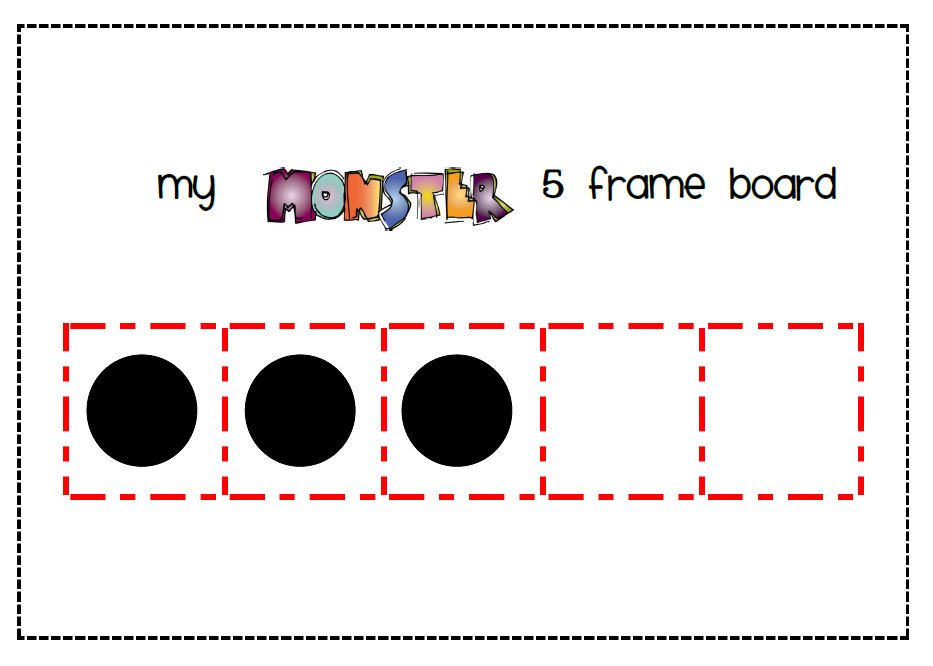 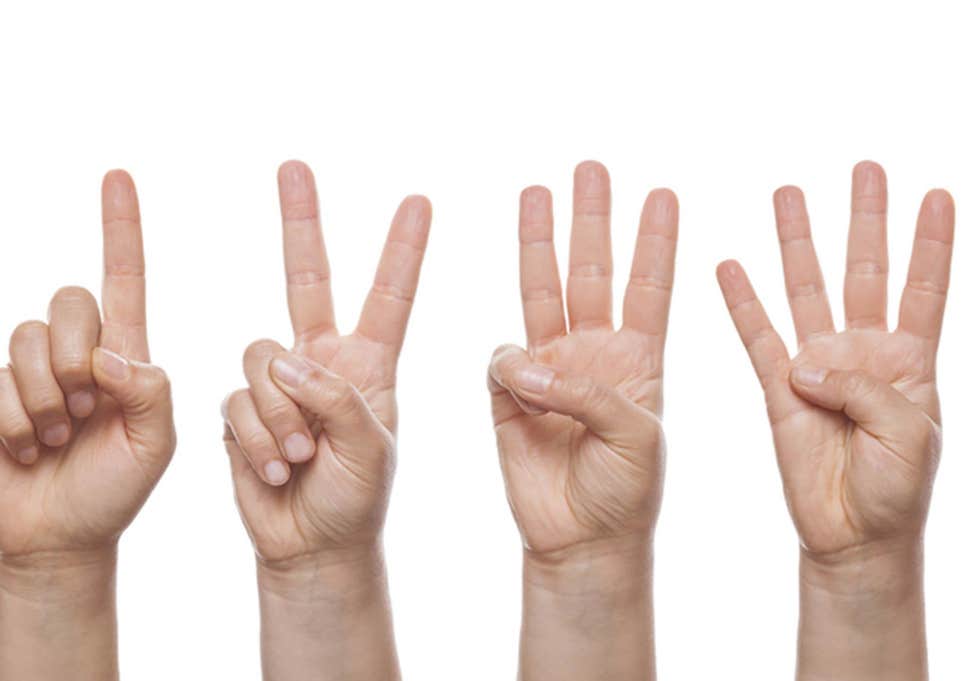 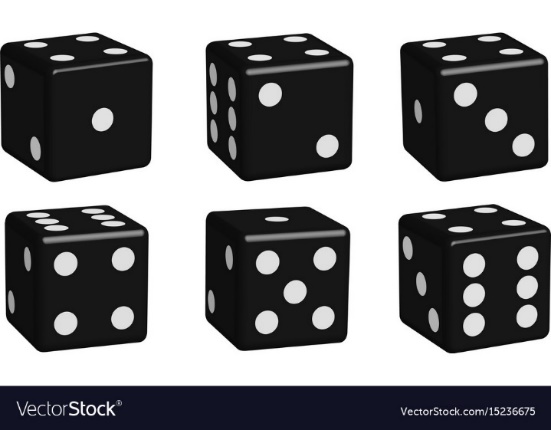 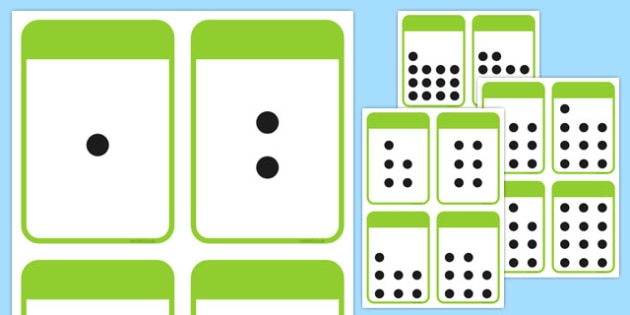 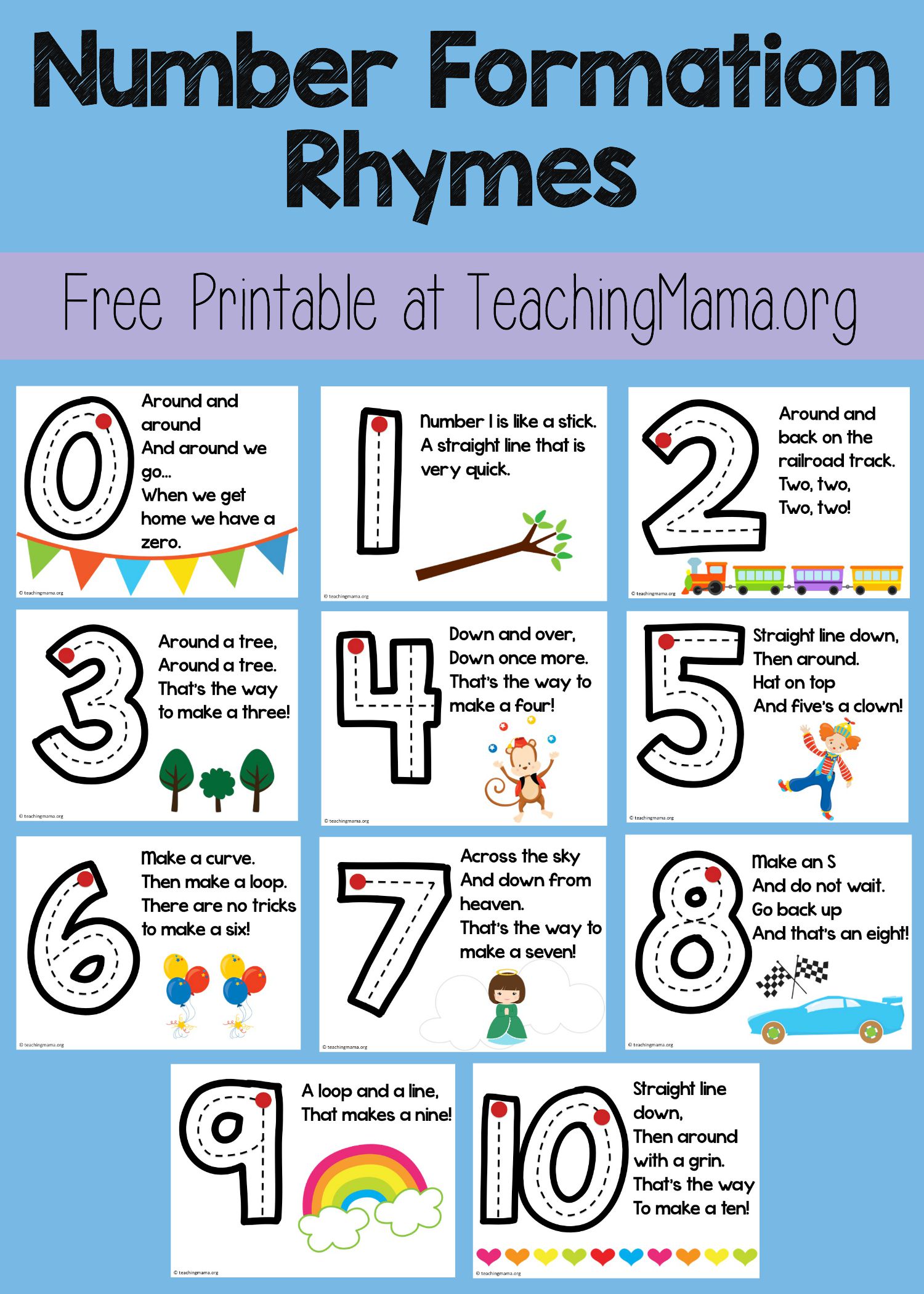 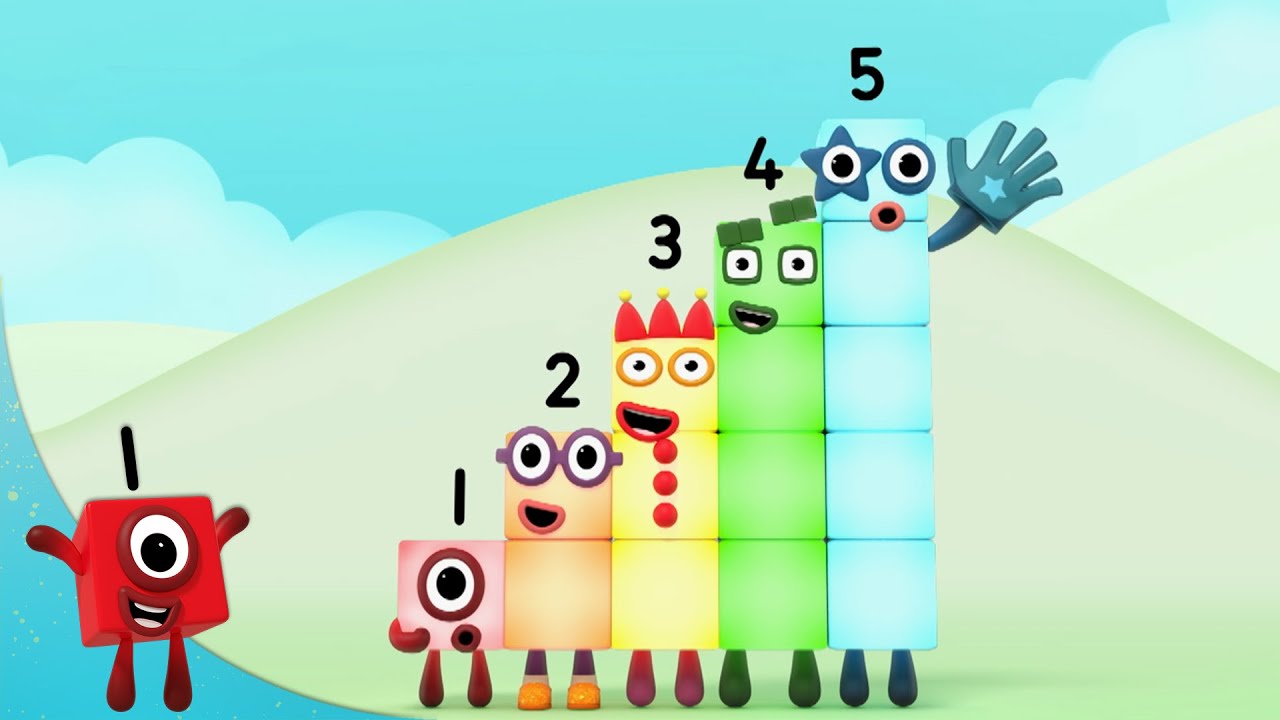 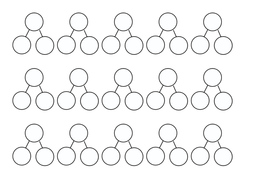 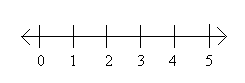 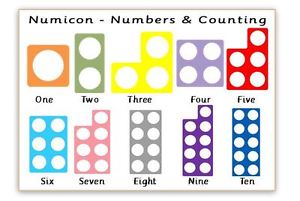 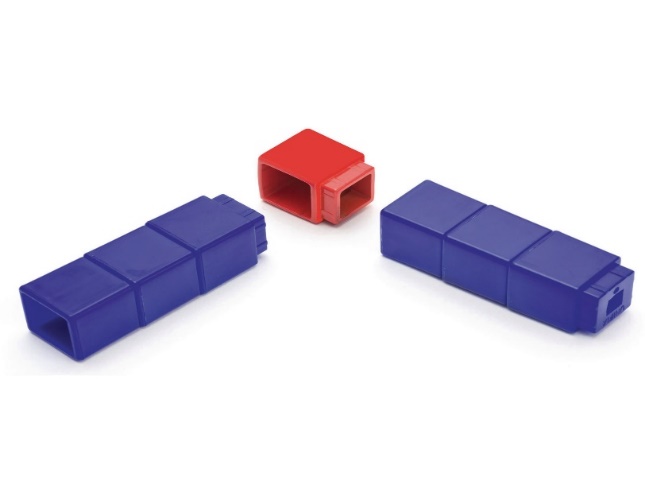 Key Vocabulary. The following maths words should be used regularly in children’s play and displayed on the Maths wall when appropriate. So, that the children  have a context in which to interpret them.Key Vocabulary. The following maths words should be used regularly in children’s play and displayed on the Maths wall when appropriate. So, that the children  have a context in which to interpret them.Comparing WordsSmall and large, tall and short, fast and slow, heavy and light, hot and cold, high and low, near and far, young and old.It is helpful for children to see differences and a variety of properties in objects and situations. These must all be first-hand experiences such as comparing weight by handling objects and comparing height or speed through outdoor climbing or running activities.Positional WordsIn, out, next to, behind, in front of, over, under, between, round, through.Children need a range of positional words if they are to explore shape and space meaningfully. Again these words need to be used during active learning using construction materials or playing hide and seek games.Directional WordsForward, backward, up, down, left, right, straight onAny outdoor activity uses directional words especially if using wheeled vehicles or programmable toys.Ordinal WordsFirst, last, second, third, in front of, end, beginning, before, afterThese words give children ways of describing order and sequence. Opportunities occur during activities that include lining up objects such as small cars, farm animals and counters.Shape WordsRound, curved, wavy, straight, sloping, corners, pointed, sides, flat, circle, square, triangleChildren will gradually get to know names of shapes, but more importantly they need to know words that help them describe the shapes of things.Calculating WordsMore, less, the same, many, lots, fewer, greater than, more than, less thanChildren’s first understanding of ‘calculating’ will be the vocabulary of more and less, and the language of increasing and diminishing quantities.Time WordsToday, tomorrow, yesterday, morning, afternoon, night, the days of the weekYoung children find time a difficult concept to understand and one that develops as the child matures. Initially, the words they use are mostly related to the here and now. Using a calendar to mark events and a group diary to record happenings will help children develop their sense of time. It is useful when talking about how many days to talk about how many ‘sleeps’ till your birthday.